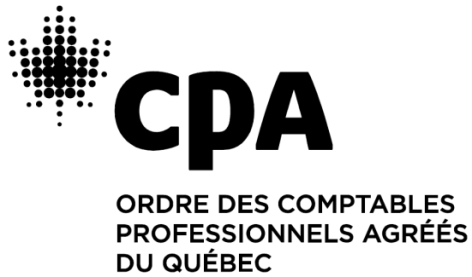 Édition : mars 2022© Ordre des CPA du Québec. Tous droits réservés.Interdiction de revente et de reproductionAucun matériel ne peut être utilisé à des fins de distribution à d’autres gratuitement ou contre rémunération. L’ensemble du contenu (notamment, le matériel, les images, le son, la présentation, les échanges entre les participants, etc.) ne peut être reproduit, modifié ou imprimé sans autorisation de l’Ordre des comptables professionnels agréés du Québec, en tout ou en partie, sous quelque forme et par quelque moyen que ce soit (électroniquement, mécaniquement, par photocopie, enregistrement ou toute autre méthode, y compris sa diffusion sur un réseau informatique privé ou public).En cas de non-respect de ces obligations, l’Ordre des comptables professionnels agréés du Québec se réserve le droit d’intenter tout recours légal qui pourrait s’avérer nécessaire et obtenir compensation.Droits d’utilisation Les droits d’utilisation varient selon le type de matériel et les formats disponibles. En aucun cas un détenteur n’a le droit de partager ou d’adapter du matériel sans préalablement avoir obtenu la permission de l’Ordre. Consultez le site de l'Ordre pour savoir si vous avez besoin d’une licence de partage ou d’adaptation.Il incombe à l’utilisateur de s’assurer de respecter toutes les modalités et conditions liées au matériel, qui se trouvent sur le site Web de l’Ordre. Pour toute question, communiquez avec le développement professionnel à dp@cpaquebec.ca.Liste de contrôle – 
Collecte d’information – Impôts des fiduciesRemerciementsL'Ordre des comptables professionnels agréés du Québec tient à exprimer ses remerciements à Me Luc Massé, M. Fisc., de Mazars, S.E.N.C.R.L., qui a élaboré la présente liste de contrôle.DÉNI DE RESPONSABILITÉLes produits et services (comprenant notamment le matériel didactique, les publications, les conférences ou formations en salle ou à distance) de l’Ordre des comptables professionnels agréés du Québec (l’Ordre) et ceux offerts en association, ci-après appelés « produits et services », sont fournis selon les conditions décrites dans la présente, aux membres de l’Ordre et au public, afin de les guider ou de les conseiller. Les informations sont principalement fondées sur les lois, normes et règles en vigueur. Elles ne remplaceront jamais le jugement professionnel du comptable professionnel agréé ou d’autres professionnels. Ces informations, de même que les commentaires et les réponses des animateurs, conférenciers, auteurs ou conseillers, ne doivent pas être utilisées comme substitut à des missions confiées à des professionnels spécialisés. Elles sont données en fonction de la situation factuelle décrite et pourraient donc être incomplètes. Il est important de noter que les lois, les normes et les règles sur lesquelles sont fondées ces informations peuvent changer en tout temps et que, dans certains cas, les informations peuvent être sujettes à controverse.Ni l’Ordre, ni quelque personne que ce soit ayant participé à la préparation des produits et services ou ayant répondu à des questions de CPA ou du public ne peuvent être tenus responsables relativement à l’utilisation de ces produits ou services et ils ne sont tenus à aucune garantie de quelque nature que ce soit découlant de ces produits ou services. Les informations données ne lient pas, par ailleurs, l’Ordre ou, de façon particulière, le Bureau du syndic de l’Ordre. La personne qui sollicite les produits ou les services assume l’entière responsabilité de sa démarche ainsi que tous les risques liés à l’utilisation des informations qui lui sont fournies. Elle consent à exonérer l’Ordre à l’égard de toute demande en dommages-intérêts qui pourrait être intentée par suite de toute décision qu’elle aurait pu prendre en fonction de ces informations. Elle reconnaît également avoir accepté de ne pas faire état de l’assistance reçue par l’intermédiaire des produits ou les services dans les avis exprimés ou les positions prises. Note : Le masculin est utilisé sans discrimination dans le seul but d’alléger le texte.Liste de contrôle – 
Collecte d’information – Impôts des fiduciesDescription de l’outilRésuméCet outil aidera le client du CPA à faire la collecte des principales informations requises pour la préparation des déclarations de revenus de fiducies. Il permettra également au CPA de servir efficacement son client et de réduire le risque que des informations importantes aient été omises.ContenuRenseignements sur la fiducieRenseignements concernant l’année d’impositionRevenus, déductions et crédits de la fiducieDocuments à obtenirAcomptes provisionnels effectuésRenseignements sur les bénéficiairesAutres renseignementsMise à jour – Février 2022Cette nouvelle mise à jour intègre les modifications de la Loi de l’impôt sur le revenu du Canada (LIR) et de la Loi sur les impôts du Québec (LI) jusqu’au 8 février 2022.Clientèle cibleLes CPA en cabinetVeuillez noter que cet outil est inclus dans le matériel de l’activité de formation suivante : Préparation des déclarations de revenus d’une fiducie et notions fondamentalesRenseignements sur la fiducieNom et numéro de compte de la fiducie : ______________________________________________F : _________________________				Q : _________________________Type de fiducie :______________________________________________Nom et NAS de chaque fiduciaire :______________________________________________				________________________________________________________________				________________________________________________________________				__________________Adresse, numéro de téléphone et courriel du fiduciaire désigné pour communiquer avec le fisc :____________________________________________________________________________________________________																							__________________________Date de création de la fiducie (ou si succession ou fiducie testamentaire : date du décès et NAS de la personne décédée) : _________________________				_________________________Nom, adresse, juridiction de résidence et NAS du constituant :______________________________________________________________________________					__________________Renseignements concernant l’année d’impositionDébut et fin de l’année d’imposition : _________________________						_________________________La fiducie a-t-elle résidé au Canada toute l’année? _______Si non, date où la fiducie est devenue résidente ou a cessé de l’être : __________________Modification de la participation au capital ou au revenu? _______Modification des bénéficiaires de la fiducie? _______Capital augmenté au moyen d’un don? _______Décès du dernier bénéficiaire viager de la fiducie? _______Détention d’actions d’une société privée? _______Emprunt ou dette dans une transaction avec lien de dépendance? _______Distribution autre qu’en espèces? _______Apports (seulement dans le cas d’une fiducie réputée résidente)? _______Si une des réponses est « Oui », fournir les détails :____________________________________________________________________________________________________________________________________________________________________________________________________________________________________Revenus, déductions et crédits de la fiducie :______________________________________________				__________________$______________________________________________				__________________$______________________________________________				__________________$______________________________________________				__________________$______________________________________________				__________________$______________________________________________				__________________$______________________________________________				__________________$______________________________________________				__________________$______________________________________________				__________________$______________________________________________				__________________$______________________________________________				__________________$Coût total des actifs : 			____________$     			Total des passifs : 				___________$Documents à obtenir : Copie de l’acte de fiducie ou du testamentCopie des déclarations de revenus, annexes et avis de cotisation des 3 années précédentesFormulaires AUT-01 et MR-69 signésFeuillets, reçus et autres documents relatifs aux revenus, déductions et crédits. Les annexes 1 et 8 peuvent servir de liste de contrôle.Annexes pertinentes rempliesDétention de biens étrangers dont le coût excédait 100 000 $ à un moment quelconque? Si oui, la fiducie a-t-elle reçu un feuillet T3 ou T5 d’un émetteur canadien pour tous ses biens étrangers déterminés (p. ex. : actions d’une société américaine détenues auprès d’une institution canadienne)? Si non, pour chaque bien pour lequel la fiducie n’a pas reçu de feuillet, obtenir du conseiller en placements les détails indiqués au formulaire T1135.Acomptes provisionnels effectuésRenseignements sur les bénéficiairesAutres renseignements________________________________________________________________________________________________________________________________________________________________________________________________________________________________________________________________________________________________________________________________________________________________________________________________________________________________________________________________________________________________________________________________________________________________________________________________________________________________________________________________________________________________________________________________________________________________________________________________________________________________________________________________________________________________________________________________________________Liste de contrôle – Collecte d’information – Impôts des fiducies Ordre des comptables professionnels agréés du QuébecTous droits réservés.IMPRIMÉ AU CANADANous vous invitons à nous communiquer vos commentaires concernant ce programme par courriel 
à l’adresse suivante : dp@cpaquebec.ca.FédéralQuébec15 mars15 juin15 septembre15 décembreTotal pour l’année123NomNASAdresseNon-résident?Résident du Québec?Bénéficiaire privilégié?Bénéficiaire assujetti à l’impôt sur le revenu fractionné?